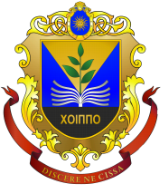 МІНІСТЕРСТВО ОСВІТИ І НАУКИ УКРАЇНИХМЕЛЬНИЦЬКА ОБЛАСНА РАДАХМЕЛЬНИЦЬКИЙ ОБЛАСНИЙ ІНСТИТУТПІСЛЯДИПЛОМНОЇ ПЕДАГОГІЧНОЇ ОСВІТИвул. Озерна, 14, м. Хмельницький, 29000,тел./факс (0382) 77-63-20,E-mail: hmoippo@i.ua, код ЄДРПОУ 0213980213.03.2019р.     № 279Начальникам відділів (управлінь) освіти міських рад, об’єднаних територіальних громад та районних держадміністрацій Завідувачам  районними (міськими) методичними кабінетами                                                                                                                                                 Директорам закладів освіти обласного підпорядкуванняПро Всеукраїнський квест-марафон «Чи знаємо миТараса Шевченка?» Інформуємо Вас, що у березні-травні 2019 рокуВсеукраїнським благодійним культурно-науковим фондом імені Т. Г. Шевченка проводиться щорічний Всеукраїнський квест-марафон«Чи знаємомиТараса Шевченка?»Детальну інформацію про умови участі можна отримати на офіційному сайті квест-марафону: shevchenko-foundation-kvest.webnode.com.ua. Відповідальна особа: КрасицькаЛюдмилаОлександрівна, (068) 631-94-01, (067) 472-34-20. Просимо інформацію про проведення квест-марафону довести довідома керівників закладів освіти та учителів.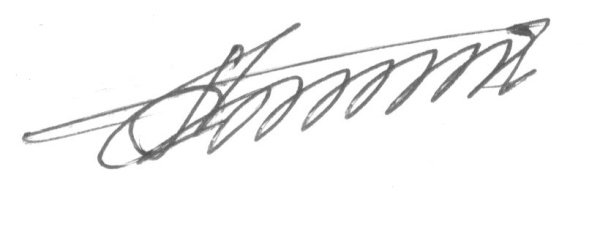 Проректор		О. ПопикC.Манзюк77-66-44